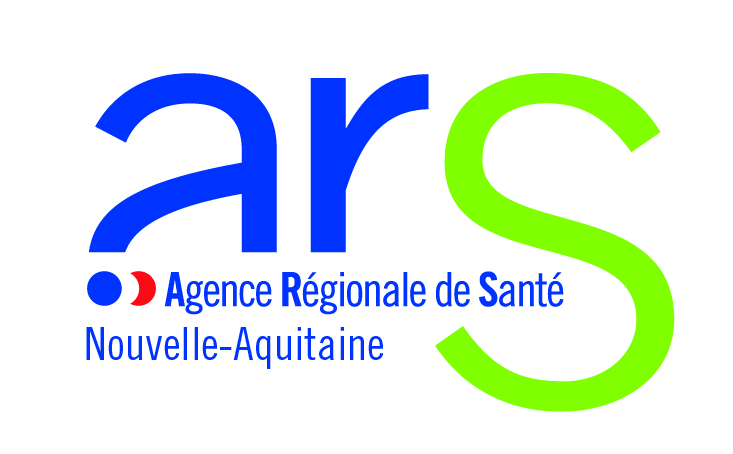 Les candidatures comportent un même courrier de la direction et de la Commission/Conférence Médicale d’Etablissement (CME/CfME) ainsi que le formulaire de candidature.Les candidatures sont à retourner avant le 19 juin 2017 par courrier électronique aux  adresses suivantes : ARS-NA-DFIN-GDR@ars.sante.fr; ARS-NA-OMEDIT@ars.sante.fr Titre du projet : ………………………………………………………………………………….Nom et statut juridique de(s) établissement(s) de santé participant au projet : ………….Nom et prénom du porteur du projet et contributeurs : ……………………………………….Nom et prénom du président de CME/CfME : ………………………………………………….Etablissement destinataire du financement : ……………………………………………………Contexte : …………………………………………………………………………………………Descriptif des pré-requis (avec transmission le cas échéant de pièces justificatives) :Inclusion du projet dans une politique globale des produits de santé : ………………………………………………………………………………………………….Volonté de l’établissement  de maitriser les dépenses intra hospitalières et  PHEV dans la durée : ………………………………………………………………………………..Collaboration médico-pharmaceutique : ……………………………………………………Activités de pharmacie clinique existantes : ……………………………………………….Formation/socle commun : (existants et besoins)…………………………………….……Relations établissement de santé/ville : …………………………………………………….Outils : (existants et besoins)…………………………………….………………………….Collaboration avec l’OMEDIT : ………………………………………………………………Objectifs du projet : …………………………………………………………………………….Descriptif du projet (maximum 500 mots) : …………………………………………………………………………………………………………………………………………………………………………………………………………………………………………………………………………………………………………………………………….Déroulement du projet (étapes, déclinaison par action sur les trois années) : …………………………………………………………….……….……….……….……….……Mots clefs (5) : …..……………………………………………………………………………….Actions de mobilisation des acteurs sur l’intérêt à agir par rapport aux PHEV (médicaments et LPP) en vue d’améliorer dans la durée leur efficience : ……………………………………………………………………………………………………..Méthodes de priorisation des disciplines/services/patients (Préciser médicaments et LPP) : ………………………………………………………………………………………Acteurs / leaders impliqués :Dans l’établissement : service (s) / pôle(s) / disciplines : ………………………………..Autres : ……………………………………………………………………………………….Budget prévisionnel détaillé sur les 3 ans et par année : ………………………………………………………………………………..…………………….Présentation du dispositif de suivi et d’évaluation (contenu, modalités d’organisation, restitution des bilans…)Indicateurs retenus (mesure semestrielle) :De résultats (chiffrage et cible en termes d’économies et en pourcentage de baisse) : …………………………………………………………………………………………………...D’impact médico économique : ……………………………………………………………………………………………………………..……………………………………………………De processus  (transposables/ pérennes) : ………………………………………………...……………………………………………..……………………………………………………Indicateurs qualitatifs : ………………………………………………………………………..………………………………………………………………………..………………………… Appel à projet à destination des établissements de santé de la région Nouvelle-AquitaineDispositif de maîtrise médicalisée de l’évolution des dépenses de Prescriptions Hospitalières Exécutées en Ville (PHEV)Médicaments et LPPFORMULAIRE DE CANDIDATUREINFORMATIONS GENERALESCONTENU DU PROJETSUIVI DU DISPOSITIF